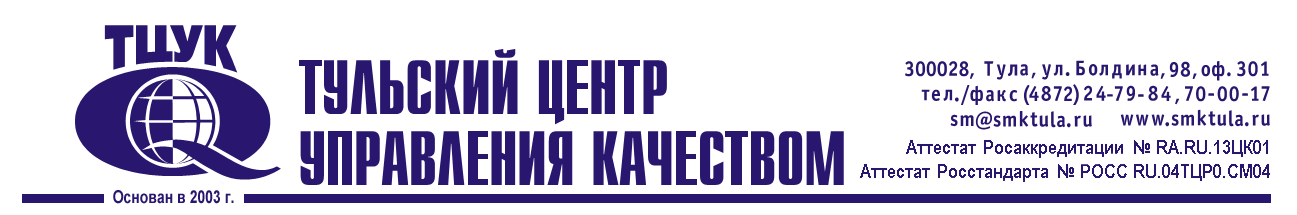 Программа курса Требования  ISO 9001:2015 (ГОСТ Р ИСО 9001-2015). Внутренний аудитНачало обучения в 10.00, окончание в 17.00 по адресу г. Тула, ул. Болдина, д.98, оф 301Дни(24 часа)Теоретические модулиПрактические задания1-й деньСтруктура и требования стандарта ISO 9001:2015 (ГОСТ Р ИСО 9001-2015).Структура и требования стандарта ISO 19011:2018 (ГОСТ Р ИСО 19011- 2021). Сравнительная характеристика стандартов и отличия нового  ГОСТ Р ИСО 19011-2021 и  ГОСТ Р ИСО 19011-2012 (отменен)Определение документированной информации по требованиям стандарта на систему менеджмента качества по  ГОСТ Р ИСО 9001-20151-й деньСтратегия развития организации. Анализ среды. Риски в достижении стратегических целей. Взаимосвязь с целями аудитов и программой аудитов на год.   Определение контекста (бизнес - среды) и заинтересованных сторон организации. Разработка целей организации  на  год .  Разработка целей аудитов на год. 1-й деньФункции, ответственность и полномочия высшего руководства организации в СМК и  в  процессе внутреннего аудита. Критерии выбора и оценки компетентности лица, ответственного за управление программой аудитовРазработка критериев оценки компетентности лица, ответственного за управление программой аудитов2-й деньПроцессный подход. Варианты описаний процессов. Анализ со стороны руководства. Варианты оптимизации существующей документации СМК. Описание процесса внутреннего аудита в организации. Разработка критериев результативности и эффективности процесса. Риски процесса. Описание процесса внутреннего аудита в соответствии с требованиями ГОСТ Р ИСО 9001 и ГОСТ Р ИСО 19011.  Определение рисков программы аудитов 2-й деньФормы записей по процессу внутреннего аудита. Правила заполнения чек-листов. Виды аудита, которые могут быть объединены в одной программе аудита на год. Разработка программы аудитов на год с учетом целей аудитов, вытекающих из целей организации на год3-й деньМетоды и техники работы внутренних аудиторов от начала до конца аудита. Классификация несоответствий. Применение методов поиска коренных причин несоответствия (8D , 5 «Почему» и др.). Разбор несоответствий в организации, выявленных в ходе аудитов, оценка категории несоответствия, выработка корректирующих действий. 3-й деньКомпетентность аудиторов. Критерии первичной и повторной оценок аудиторов. Управление совокупной компетентностью аудиторов. Разработка критериев первичной оценки аудиторов. Повторная оценка работы аудитора. Оформление паспорта аудитора